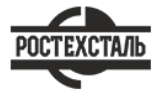 ГОСТ 17293-93Ферровольфрам. Технические требования и условия поставкиСтатус: действующийВведен в действие: 1995-07-01Подготовлен предприятием ООО «Ростехсталь» - федеральным поставщиком металлопрокатаСайт www.rostechstal.ru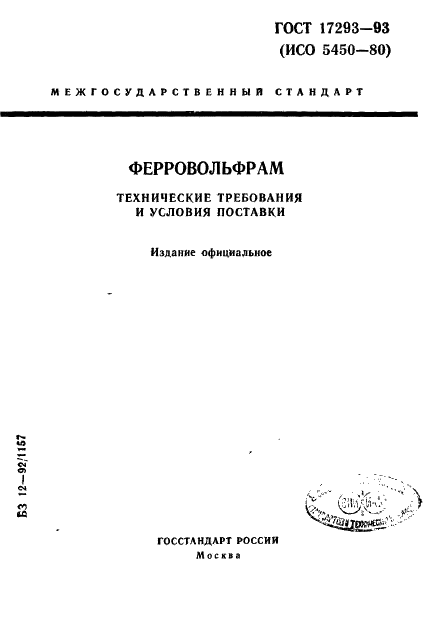 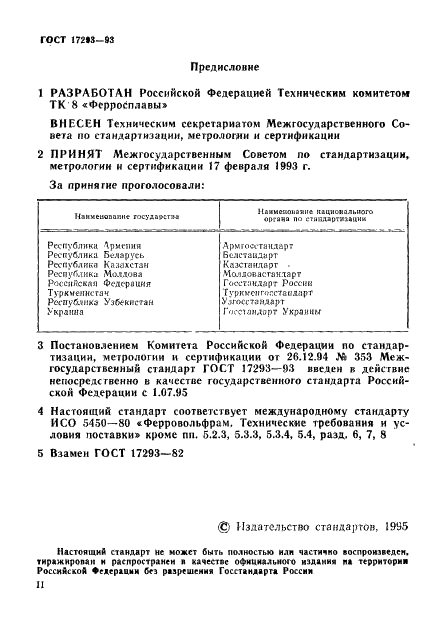 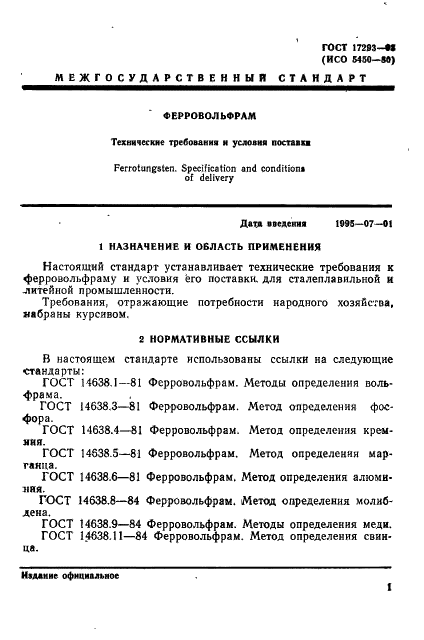 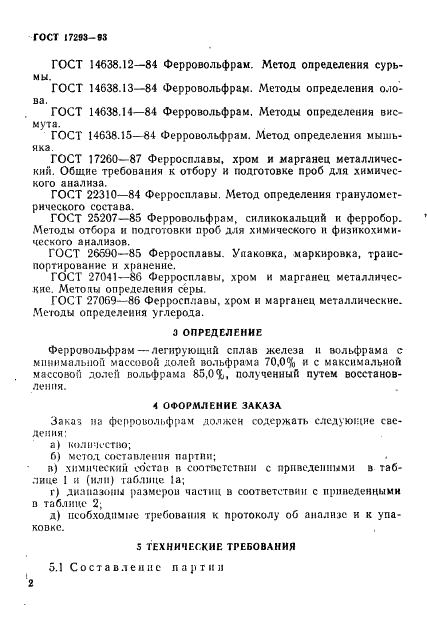 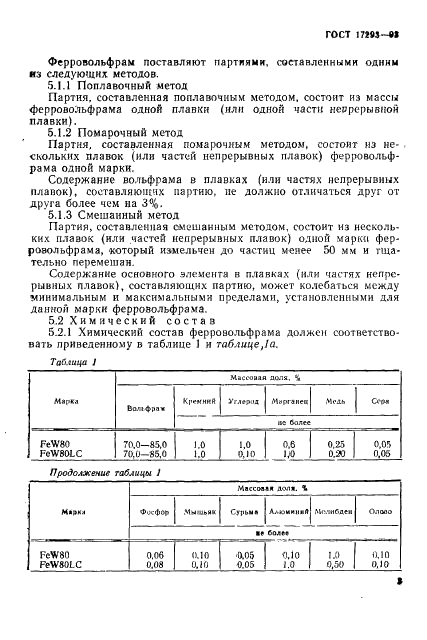 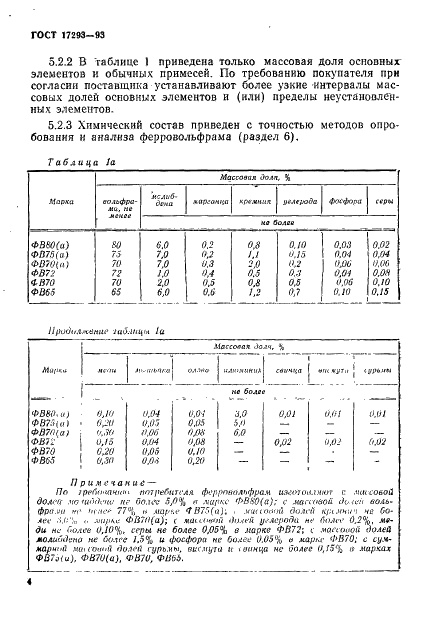 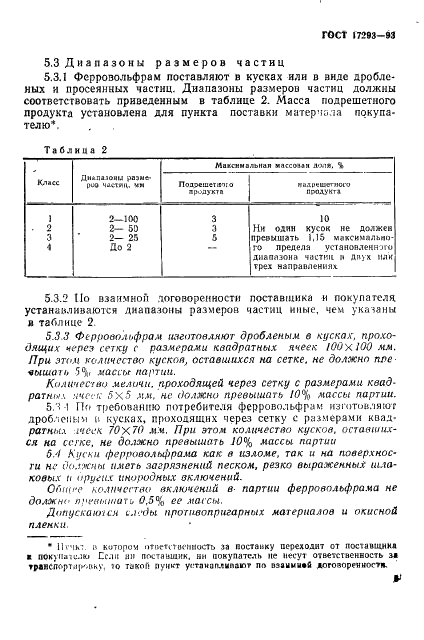 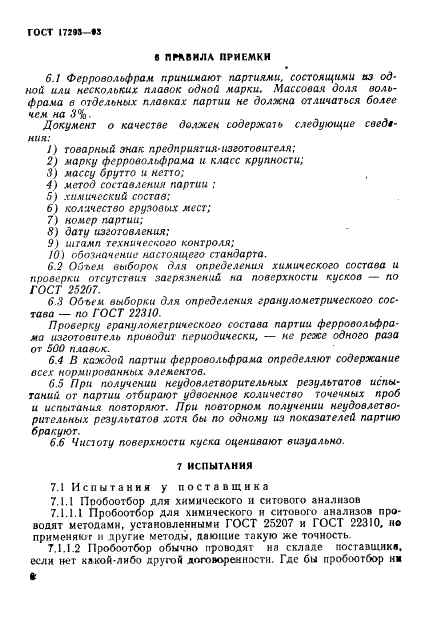 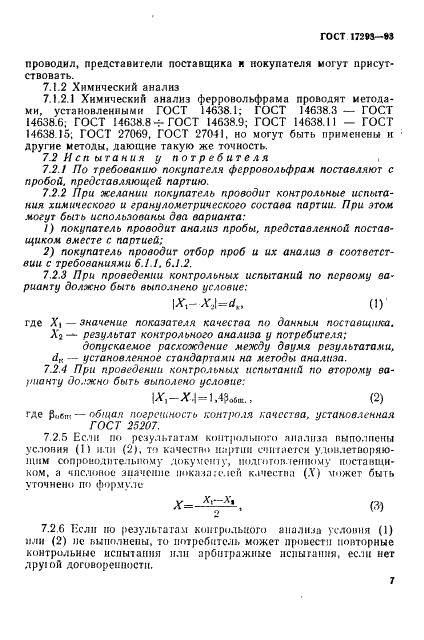 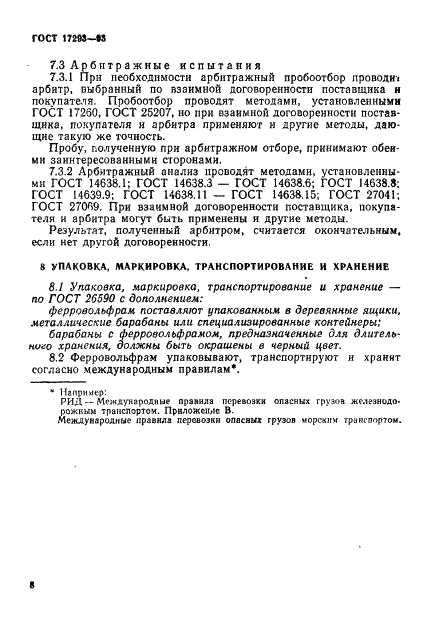 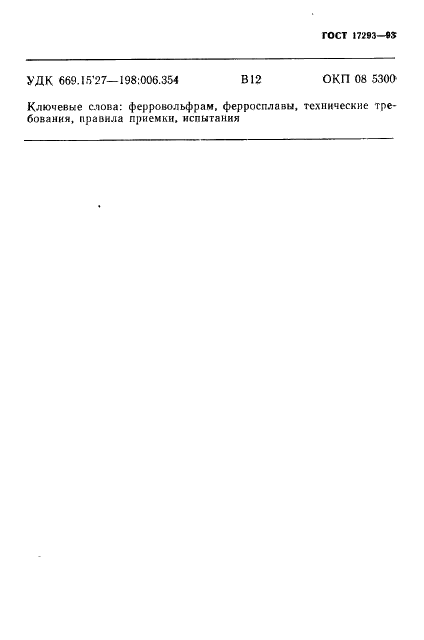 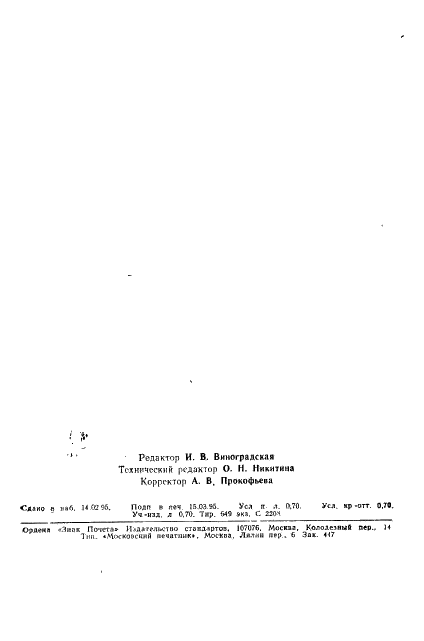 